BIODATA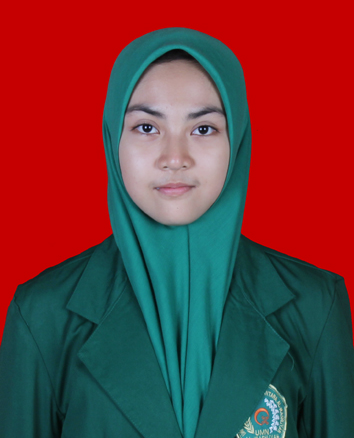 Identitas DiriNama			: Elvira Glaudia LubisNPM			: 171224002Tempat/T.Lahir		: Medan, 1 Januari 1999Agama			: IslamAnak Ke			: 1Alamat			: Jl. Karya Jaya No. 141 C	PendidikanSD			: SD Negeri 067952 MedanSMP			: SMP N 28 MedanSMA			: SMA Swasta Al Manar MedanS1	 : Pendidikan Bahasa Inggris, FKIP Universitas Muslim Nusantara Al Washliyah MedanJudul Skripsi		: The Effect of Game Application “Mr. Detective” in Students’ Vocabulary MasteryDosen Pembimbing	: Zulfitri, S.S., M.AOrang TuaNama Ayah		: M. Guntur LubisNama Ibu		: Elfiani HasibuanAlamat			: Jl. Karya Jaya No. 141 C